[ 홍보내용 및 포럼 초청안내 ]오는 8월 22일부터 25일까지 SK그룹의 가장 큰 연례 이벤트인 ‘이천포럼’ 이 개최됩니다.세션 안내페이지 : svengers.com청강 신청서 작성 : https://forms.gle/2Ye5XaWp6QUf7mQ17‘이천포럼’ 이란? 2017년 처음 개최된 SK그룹의 내부 행사로써, SK 그룹이 국내 기업 최초로 세계적 석학과 그룹 임원들을 한 자리에 모아 최신 기술, 사회, 국제 동향에 대해 토론하며 비즈니스적 통찰력을 키우는 데에 목적을 둔 대규모 포럼입니다. 포럼을 통해 급격한 기술혁신, 사회와 국제정세의 변화와 흐름을 이해하고, 미래를 준비하자는 데에 취지를 두고 있습니다.온라인으로 진행되는 4일 간의 기간 중에서, SK의 구성원과 세계의 전문가들을 직접 모시고 진행되는 ‘기업과인권 (Business and Human Rights)’ 주제의 세션들에 관심있는 분들을 초대하고자 합니다.(세션 1) Keynote Session : Why 'S' Matters in BusinessESG는 기업가치의 지속가능성을 판단하는 투자 기준으로 제시되면서, 많은 기업들의 비즈니스에 영향을 미치고 있습니다. 그 중에서 Social 영역에 대해서는 투자기관에서도 적절한 기준 수립에 어려움을 겪고 있습니다. 그렇다면 기업에서 실질적으로 갖추어야 할 방향은 무엇일까요?(세션 2) 미래수업 : ‘S’를 위한 ‘기업과 인권’의 실천‘기업과 인권’은 이제 모든 기업의 숙제로 다가오고 있습니다. 하지만 아직도 많은 국내 기업들은 인권 이슈에 대해 공개를 꺼리거나, 최소한으로 관리하는 수준에 그치고 있는데요. 과연 그 이유는 무엇일까요? 현장의 실무자들과 함께 현실적인 개선책을 찾아볼까요?(세션 3) B정상회담 : 먼나라, 이웃나라, 우리회사의 인권다양한 문화적 배경의 외국인 패널과 함께 알아보는 ‘기업과 인권’, 우리와 얼마나 비슷하거나 다를까요? SK 내부구성원과 다양한 문화권에서 근무한 경험을 가진 외국인 패널들의 토론을 통해 각자가 생각하는 ‘기업과 인권’의 방향에 대해 확인해볼까요?이번 포럼은 평소 인권, 사회, ESG 등에 관심이 많았던 분들이라면, 흥미를 가지고 시청하실 수 있을 것이라고 생각합니다.더욱 자세한 사항은 아래 링크를 접속하여 확인해주시기 바랍니다.세션 안내페이지 : svengers.com청강 신청서 작성 : https://forms.gle/2Ye5XaWp6QUf7mQ17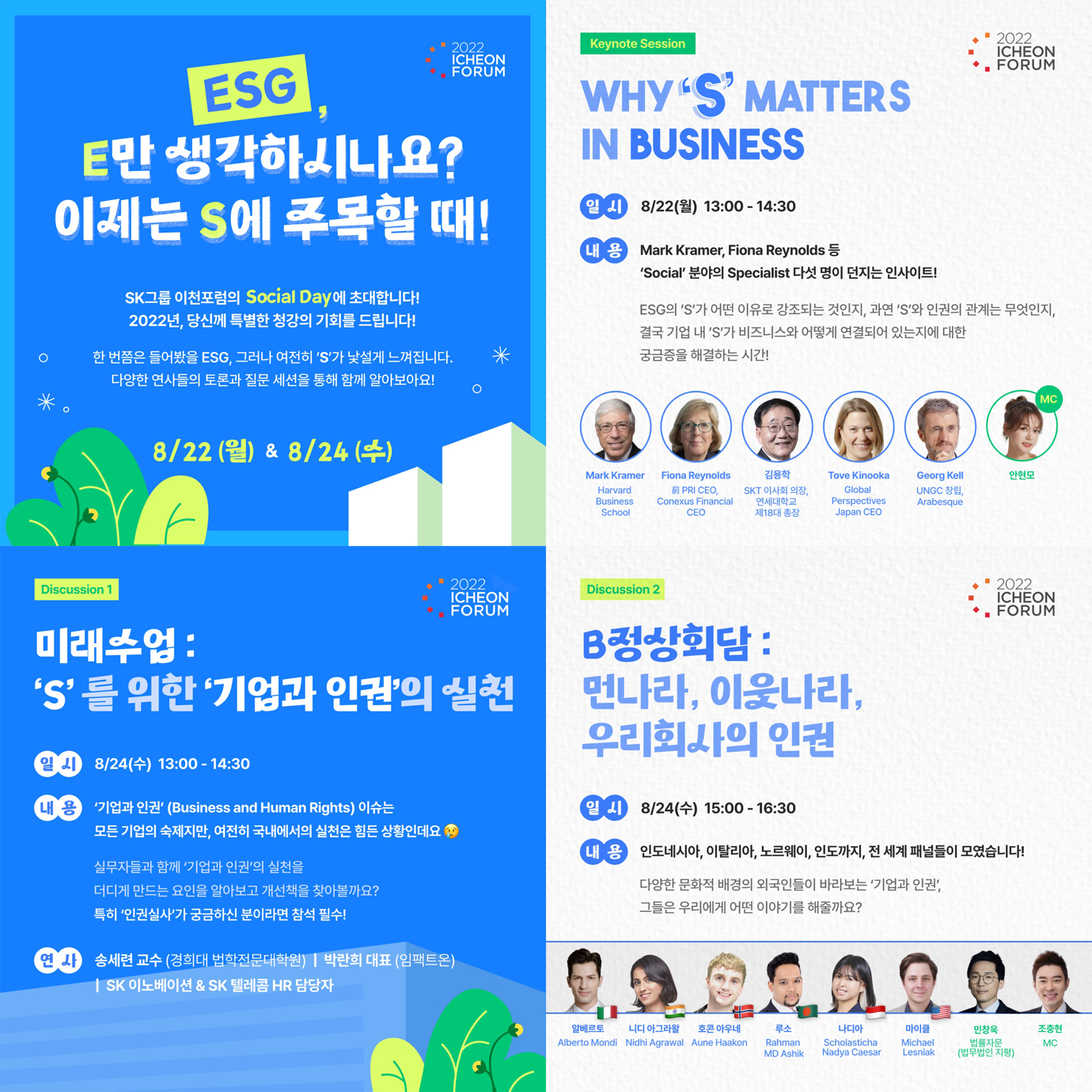 